《比例尺的意义》教学设计高密市孚日小学  董萍指导思想：《新课程标准》明确指出：数学教学是数学活动的教学，是师生之间、学生之间交往互动与共同发展的过程。数学教学要紧密联系学生的生活实际，从学生的生活经验和已有知识出发，创设生动有趣的情境，为学生提供从事数学活动的机会，激发学生数学学习的兴趣，以及学好数学的愿望。本节课我努力实践着新课标的这些理念，力图使学生经历、感悟、体验数学知识的形成过程，展现数学思维过程，使学生知道学习数学的用处。教材分析：本课的内容是六年级下册的《比例尺》。它是学生学完“比”、“正反比例关系”后安排的内容。这部分内容是学生学习有关地图、工程图纸的计算的基础。比例尺在生活中也有广泛应用,学好它也很有现实意义。学情分析：六年级的下学期的学生，对于各种图形有着丰富的生活经验，所以，讲解有关比例尺的知识，学生有感性认识，同时也会饶有兴趣的。设计理念：通过本节课的教学,让学生充分意识到数学来源于生活,数学要为生活服务这样一个理念。在学生的自主探究、合作交流的过程中训练学生的思维能力、动手操作的能力。教学目的：1、知识与技能：使学生理解比例尺的意义，学会求比例尺，图上距离和实际距离。2、过程与方法：使学生经历比例尺产生过程和探究比例尺应用的过程，提高学生解决实际问题的能力。3、情感态度和价值观：结合具体情境，使学生体验到数学与生活的密切联系，进一步激发学生学习数学的兴趣。教学重点：理解比例尺的概念，根据比例尺的意义求比例尺、实际距离和图上距离。教学难点：从不同的角度理解比例尺的意义教法选择：对于意义理解部分主要采用尝试法。对于运用比例尺进行相关计算时，主要用引导发现法。学法选择：在老师的引导下，通过动手操作，大胆设想、自主探究的方法进行学习，必要时进行合作交流。教学目标：1、通过学习，初步理解比例尺的意义。2、认识数值比例尺和线段比例尺两种不同的表现形式，学会求出平面图的比例尺。3、能运用所学的比例尺的知识解决生活中的问题，并在小组合作中培养合作意识和创新能力。教学重点：理解比例尺的意义,能根据比例尺正确求出图上距离和实际距离。教学难点：计算图上距离或实际距离时长度单位的使用和换算，把线段比例尺改写成数值比例尺。教学准备：课前测量教室地面的长和宽，学生每人准备一幅地图，课件教学过程：活动一：激发兴趣  引入新课上课之前我们先来一个脑筋急转弯,一只蚂蚁从北京爬到上海只用了5秒钟,你知道这是为什么吗?(在地图上爬的。)那么,在地图上北京到上海的距离是多少呢? 北京到上海的实际距离约是1300千米,而在一幅地图上量得两地的图上距离为2.6厘米。这个实际距离和图上距离有什么关系呢？这就是我们这节课要学习的内容。【设计意图:通过这样一个“脑筋急转弯”的智力游戏,让学生知道生活中的实际距离都可以把它缩小一定的倍数画在图纸上,这个问题情境既激发了学生的好奇心,又调动了学生探索新知的欲望。】
    （出示53页情境图或足球场地实景图）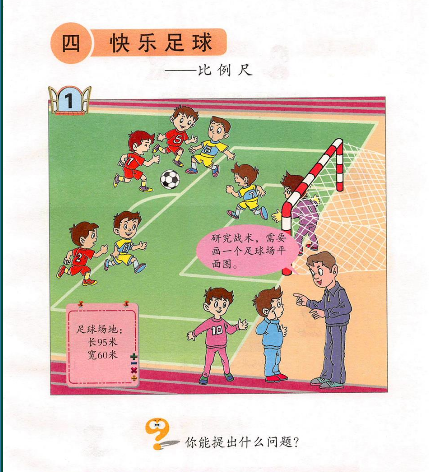 师：同学们看过足球比赛吗？注意过教练指挥比赛的场景吗？让我们一起去看看吧！师：这是我校的雏鹰少年足球队赛前训练的情景，你有什么发现？生1：我发现同学们正在足球场上进行训练。生2：我发现场地旁的跑道上，教练正在对队员进行指导。生3：我发现为了研究战术，需要画一个足球场的平面图。师：大家能提出一个数学问题吗？生：怎样画这个足球场的平面图呢？（课件出示问题）【学情预设：（1）唤醒学生的生活经验。（2）用问题引发学生对画平面图的思考。】活动二：提供平台  探究新知1.画图。师：怎样画这个足球场的平面图呢？下面请同学们讨论一下。小组讨论并汇报。生1：我认为我们不能把真正的足球场地画在纸上，因为它太大了，我们应把足球场地适当缩小后再画在纸上。生2：我们可以把足球场地的长和宽缩小一定的倍数后，再画在纸上。师：同学们说得很有道理，现在请大家就按照这两位同学提供的方法在纸上画一个足球场的平面图，要求：（1）不能走样儿；（2）要说明画法。（课件出示足球场地资料：长95米、宽60米）生画平面图，师巡视指导。2.交流。师：哪个同学愿意把你画的足球场的平面图展示给大家，并说说你是怎样画的？生上台展示作品并说明画法。生1：我是将95米先化成9500厘米，再缩小1000倍后是9.5厘米，把它作为足球场地平面图的长，将60米先化成6000厘米，也缩小1000倍后是6厘米，把它作为足球场地平面图的宽，这样便画出了足球场的平面图。生2：我是将95米先化成9500厘米，再缩小500倍后是19厘米，把它作为平面图的长，将60米先化成6000厘米，也缩小500倍后是12厘米，把它作为平面图的宽，这样画出了足球场的平面图。师：他们画得像不像？大家评价一下。（引导学生从“大小”和“形状”两个方面进行评价）生1：我觉得他们画得像，因为他们把95米和60米都缩小了相同的倍数，这样就保证了平面图不变形。生2：我觉得他们画得像，只有在长和宽同时缩小相同的倍数的情况下，平面图才不会变形，一幅图的长和宽同时缩小了1000倍，另一幅图的长和宽同时缩小了500倍，这样平面图的大小虽然发生了变化，但形状却没有改变。师：老师这里也有一幅平面图，请大家仔细观察后，谈一谈自己的意见。（课件展示画的足球场平面图）生1：不像，因为它的长和宽没有缩小相同的倍数，这样画出来的平面图变形了。生2：不像，这样变形了的平面图，教练可怎么指挥呀！师：为使足球场的平面图画得规范，我们可分别把足球场的长和宽缩小1000倍，也就是用9.5厘米在图上表示足球场的长，用6厘米在图上表示足球场的宽。也可分别把足球场的长和宽缩小500倍，也就是用19厘米在图上表示足球场的长，用12厘米在图上表示足球场的宽。（师板书：9.5厘米、6厘米；19厘米、12厘米）【学情预设：（1）关注学生画图的过程；（2）引导学生感受“相似”；（3）关注学生对实际距离和图上距离之间变化的理解。】3.计算。师：同学们想一想，9.5厘米和95米都叫做长，6厘米和60米都叫做宽，这两个长和两个宽有什么不一样吗？生：9.5厘米和6厘米叫做图上的长和宽，95米和60米叫做真正的长和宽。师：我们就把图上的长和宽，像9.5厘米和6厘米叫做图上距离，真正的长和宽，像95米和60米叫做实际距离（板书：图上距离、实际距离）。大家想想，另一幅平面图的图上距离和实际距离各是多少？生：19厘米和12厘米是图上距离，95米和60米是实际距离。师：实际距离95米画到图上距离是9.5厘米或19厘米，实际距离60米画到图上距离是6厘米或12厘米，大家能分别求出这两幅平面图图上的长与实际的长和图上的宽与实际的宽的最简整数比吗？生自主练习后展示交流。师：你有什么发现？生：第一幅平面图的图上的长与实际的长、图上的宽与实际的宽化简的结果都是1：1000，第二幅平面图的图上的长与实际的长、图上的宽与实际的宽化简的结果都是1：500。师：这说明什么呢？生：这说明每一幅平面图都是把实际的长和宽缩小了相同的倍数后画成的。4.生成概念。师：我们就把1：1000或1：500叫做各自平面图的比例尺。比例尺也可以写成分数形式1／1000或1／500。（师板书：比例尺）师：现在大家知道什么叫一幅图的比例尺吗？生讨论后自由说。生1：我认为比例尺是把图上距离与实际距离先统一单位，然后再化简后得到的。生2：我认为比例尺是图上距离与实际距离的最简整数比。师：是的，比例尺就是图上距离与实际距离的比，在一幅图上，比例尺是一定的。5.理解比例尺。师：大家知道怎样求一幅图的比例尺吗？生：将图上距离与实际距离统一单位后，再进行化简就可以得出一幅图的比例尺。（师板书：图上距离：实际距离=比例尺或图上距离／实际距离=比例尺）师：现在谁能说出1：1000表示什么意思？生1：图上距离1厘米表示实际距离1000厘米。生2：图上距离是实际距离的1／1000。生3：实际距离是图上距离的1000倍。师：请同学们在小组内说一说1：500表示的意义。小组内交流。6.求比例尺。师：大家通过画图、分析、计算等过程理解了什么是一幅图的比例尺，下面请同学们求出下面这幅图的比例尺。（课件出示自主练习第3题）生自主练习后集体订正。【学情预设：（1）关注比例尺意义的建构过程；（2）关注学生对一幅图的比例尺的理解。】活动三：自学课本  深化认识1.自学。师：关于比例尺的知识还有很多，下面请同学们打开课本自学54页上面的内容。生自学后汇报交流。生1：为了计算方便，通常把比例尺写成前项是1的比。生2：我知道我们刚学的比例尺叫做数值比例尺。生3：我知道比例尺还有另外一种形式叫线段比例尺。2.质疑。师：大家有什么问题提出来吗？生1：为什么要把比例尺写成前项是1的比？生2：为了计算方便。师：（指着1：1000的比例尺）同学们想一想，这幅平面图的比例尺图上距离1厘米表示实际距离多少？（1000厘米）我们是不是能很快知道图上距离2厘米表示实际距离多少呢？（2000厘米）图上3厘米呢？更多厘米呢？师：谁还有问题想问？生1：什么是线段比例尺？生2：就是由线段和数据组成的比例尺。（生若有所思）师：请同学们拿出直尺测量一下课本上的这个线段比例尺？（出示54页上面的线段比例尺）生测量后汇报。生1：我知道了！这个线段比例尺由两部分组成，下面的线段表示图上距离，上面的数据表示实际距离。生2：下面的1厘米对应着上面的10米，就是图上距离1厘米表示实际距离10米，图上距离2厘米表示实际距离20米，图上距离3厘米表示实际距离30米。3.改写。师：大家说得非常正确。你能把这个线段比例尺改写成数值比例尺吗？生改写后汇报。生：1：1000。师：为什么不是1：10呢？生：要统一单位。　　师：看来统一单位对于计算比例尺来说是非常重要的。　　4.提炼。　　师：通过自学交流大家对比例尺的知识又有了更深的认识，大家知道为什么用数字、符号来表示一幅图的比例尺吗？　　生1：为了计算简便。　　生2：为了好看好记。　　师：正如同学们所说，比例尺之所以用数字和符号来表示，一方面是为了好记易算，另一方面还体现了数学的一种简洁美。　　【学情预设：（1）关注学生自学能力的培养；（2）关注学生对比例尺的再认识，以及数值比例尺与线段比例尺之间关系的理解；（3）关注学生对数学简洁性的感受。】　　活动四：巩固应用  提高能力　　1.找一找。　　2.自主练习第4题。　　3.辨析题。　　【学情预设：（1）通过自主练习来巩固所学新知；（2）通过技能性训练来提高学生的应用能力。】　　活动五：谈收获  再激趣　　师：大家通过这节课的学习有什么收获？大家还有什么问题吗？【学情预设：（1）关注学生对所学知识的梳理和反思；（2）激发学生对比例尺知识的再求知欲。】教学反思：数学教学是数学活动的教学，是师生之间、学生之间交往互动与共同发展的过程。数学教学要紧密联系学生的生活实际，从学生的生活经验和已有知识出发，创设生动有趣的情境，为学生提供从事数学活动的机会，激发学生数学学习的兴趣，以及学好数学的愿望。本节课我努力实践着新课标的这些理念，力图使学生经历、感悟、体验数学知识的形成过程，展现数学思维过程，使学生知道学习数学的用处。综观这节课，认为有以下几个特点。1、实施全方位课程目标，关注学生的学习情感。积极向上的学习情感，健康的人格，良好的行为习惯，对于学生来说有时比学习数学知识更重要。整堂课，我努力构造师生间朋友式、伙伴式的合作关系，努力营造和谐、平等、民主、轻松的课堂气氛，让学生处于开放的活动状态中，学习是投入的，态度是积极的。当然课堂中有的学生会随意发问，遇到自己感兴趣的、不清楚的问题会自由讨论，课堂上会较吵些。从另一个侧面也反映了学生的学习是处于较自由、热烈的状态中的，他们的记忆会更深刻。2、创设具体情境，密切数学与生活的联系。新课程提出：数学教学必须紧密联系学生的生活实际，从学生的生活经验和已有知识出发，创设生动有趣的情境，让学生在具体的情境中掌握基本的数学知识和技能、数学思想和方法，增强学生应用数学的意识，提高学生的数学素养。在本课中，根据学习内容的特点与学生的心理特征，创设情境，让学生在生动具体的情境中理解和认识数学知识，体会数学与生活的关系。课前，让学生收集地图和图纸，激活学生对看地图或图纸的兴趣，初步感知比例尺在地图和图纸中的重要作用；课中，创设操作情境，理解比例尺的含义，把已有认知与经验结合起来，通过课堂练习，同桌互相说出多种比例尺的含义，运用比例尺如何将图上距离与实际距离互相转化，进而加深学生对比例尺的直观认识，提高运用知识的能力；课后，进行实践操作，测量教室的长宽，在规定的比例尺中画出图形，有利于提升学生的实操能力，也进一步让学生体会到学习数学与生活的紧密联系。3、以动静相结合为主线，注重学生的学习体验。　数学教学是数学活动的教学，是师生之间、学生之间真情互动与共同发展的过程。本课是学生在老师的引导下通过观察、分析图上和实际距离的关系，发现比例尺的含义，不仅充分调动了学生学习的兴趣，激起学生探究的欲望，而且还让学生亲自参与知识的形成过程，在学习活动中加深了对比例尺的理解和认识，体验到比例尺在生活中的作用，体会到数学与生活的联系，体验到数学学习的乐趣与成功，这样的教学留给学生的印象是长久的，理解也是深刻的。4、充分利用多媒体，提高课堂效率。本节课我根据《比例尺》与生活间密切联系的特点采用从生活实例导入，再将所学应用到生活中去，这样有助于激起学生学习的内需。如利用生活素材，让学生倍感亲切、熟悉，也深深地体会到数学就在我们身边的道理。传统的教学手段与现代化的多媒体教学手段相互配合，相得益彰。教师、学生、媒体有机融合、相互补充，优化了课堂结构，提高了课堂效率。